Beech Class - Year 5 - Terms 3 & 4 - 2017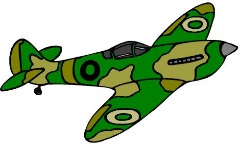 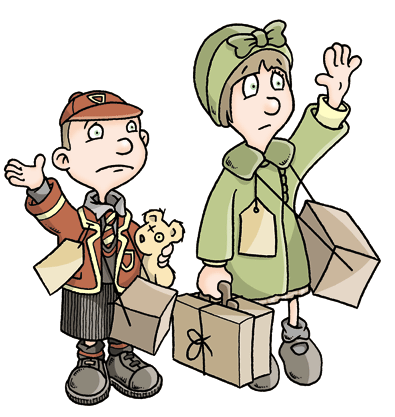 